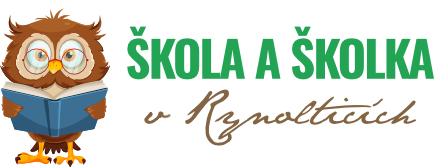 VÝROČNÍ ZPRÁVAZákladní škola a Mateřská škola Rynolticeškolní rok 2022/20231. Základní údaje o škole  Základní škola a Mateřská škola Rynoltice, okres Liberec, je zřízena obcí Rynoltice jako příspěvková organizace s právní subjektivitou od 1. ledna 2003. Součástí příspěvkové organizace je základní škola, mateřská škola s výdejnou, školní jídelna a školní družina.1.1. Identifikační údajeNázev: Základní škola a Mateřská škola, Rynoltice, okres Liberec, příspěvková organizaceAdresa: 		Rynoltice 200, 463 55E-mail:		zs.rynoltice@seznam.czWWW stránky:		www.skola-rynoltice.czPrávní forma:		Příspěvková organizaceIČ:		72741686IZO:		650026080Zřizovatel:		Obec Rynoltice, Rynoltice 199, IČ 00263168Ředitel školy:		Mgr. Bc. Petra Urbanová, od 1. 7. 2020Zařazení do sítě škol:	19. 2. 1996, poslední změna 1. 9. 2014Školská rada:	Školská rada ve složení: za obec Ing. Kristýna Holubová, Soňa Starečková Postlová, za školu Marie Štěpánová, Mgr. Štěpánka Vopatová, za zákonné zástupce Lucie Vacková, Šárka Klímová Telefony: ZŠ: 731 615 608, MŠ: 734 449 429 a 603 877 200 ŠJ: 734 711 404                 Družina a školní klub: 605 062 1542. Přehled oborů vzdělání, které škola vyučuje v souladu se zápisem ve školském rejstříku,Kapacita a IZO součástí školy :
Základní škola            kapacita 	75 žáků		IZO 102229325
Mateřská škola	kapacita	45 dětí 		IZO 107564769
Školní družina		kapacita	25 žáků		IZO 116401761Školní jídelna		kapacita	155 jídel		IZO 116402598Vzdělávací programy2.1. Historie školyŠkola sídlí ve dvou budovách uvedených do provozu v roce 1876. První česká škola se v obci usídlila v roce 1935, ale pouze na chvíli. Až v roce 1945 se začala psát historie rynoltického školství. V letech 1960 prošly budovy školy rozsáhlou rekonstrukcí v podobě nových oken, sociálního zařízení, podlah a vnitřních dveří. V roce 1979 byla dobudována tělocvična, cvičná kuchyňka a školní dílny u budovy obce. V srpnu roku 2016 začala rekonstrukce budovy školy z evropských dotací, k 31.10.2016 byla rekonstrukce dokončena.2.2. Úplnost a velikost školyZŠ a MŠ Rynoltice je malotřídní základní škola s pěti ročníky.  Škola je umístěna při hlavní silnici směr Liberec, Děčín a je jedinou Základní školou v Rynolticích. Zároveň je jedinou spádovou školou pro malé obce v okolí Rynoltic a jejich částí. Autobusová zastávka je nedaleko školy, (cca 30 % žáků dojíždí do školy z okolních obcí). Základní škola měla ve školním roce 2022/2023 k 30. 9. 2022 celkem 4 vykazované třídy, do kterých docházelo 49 žáků. Díky úspoře z provozních peněz za rok 2021 škola doplácela 0,5 úvazku pedagoga, díky čemuž se žáci vyučovali hlavní předměty vždy každý ročník samostatně - ČJ, M, AJ, Inf, Př a Vl, některé prvouky a též některé výchovy. Průměrný počet žáků na třídu byl 9,8. Škola měla jedno oddělení školní družiny s 25 žáky a pro žáky ze 4. a 5. ročníku byl zřízen školní klubík. 2.3. Zabezpečení provozua) ProstorovéAreál školy se skládá ze třech budov, budovy čp. 101, kde se nachází školní kuchyně, jídelna, tělocvična a keramická dílna, budovy čp. 200, kde se nachází třídy prvního stupně, administrativní část, školní družina a školní klubík a též části budovy čp. 199, kde se nachází dvě oddělení mateřské školy a výdejna stravování pro MŠ. Součástí je též zahrada mateřské školy a na pozemku základní školy další zahrada, kde mohou děti trávit čas s družinou či klubíkem a která se začíná využívat i k výuce venku. K tomuto účelu bylo pořízeno do školy i školky venkovní vybavení, zastínění proti slunci a další pomůcky pro venkovní hry dětí. Během letních prázdnin bylo na pozemku základní školy vybudováno pískoviště pro odpolední aktivity žáků.Počet tříd: Škola má 5 kmenových učeben a 3 učebny odborné: výtvarnou, hudební a  
počítačovou učebnu. Čtenářský zájem žáků i kvalitu četby uspokojuje škola provozem jednoduché školní knihovny, do které byly pořízeny nové tituly, a to zejména díky zapojení pedagogů školy do projektu Čtenářská gramotnost a též díky sponzorským darům. Nově přibyl na chodbě v přízemí čtenářský koutek.Tělocvična: Součástí školy je tělocvična. Starší tělocvična je určena pro gymnastiku 
a rekreační sporty, nevyhovuje však oficiálním parametrům, zejména pro míčové hry. Tělocvična je vybavena klasickým tělovýchovným náčiním. Které však bylo v tomto roce doplněno o další sportovní vybavení a též se dětem pořídila trička s logem školy. U školy je multifunkční sportovní hřiště s umělým povrchem, jež je mimo jiné využíváno právě v hodinách tělesné výchovy a poskytuje tak plnohodnotné zázemí pro sportovní aktivity žáků. Školní jídelna: Ve školním roce 2022/2023 se ve školní jídelně stravovalo cca 130 osob: z toho 42 dětí MŠ, 49 žáků ZŠ, 18 zaměstnanců školy a několik cizích strávníků – jejich počet se během roku měnil 15 – 25.  Během roku byly prováděny různé úpravy a opravy – opravy myčky nádobí, sporák, přívody vody, toalety. Během letních prázdnin byla část omítky v kuchyni oškrábána a byla provedena výmalba. Žáci mají možnost prostřednictvím hlasování provést výběr jídel, která by si přáli zařadit do jídelníčku. Též denně hodnotí jak jim chutnal oběd.Školní družina: Při škole je zřízeno jedno oddělení školní družiny, do kterého bylo zapsáno 25 žáků z prvního stupně základní školy. ŠD je v provozu od 7.00 do 16.30 h.  Prostor ŠD se sestává z jedné třídy, která je vybavena dětským nábytkem (židle a stoly) a poskytuje dětem příjemné zázemí. Ve školní družině se vybírá úplata za zájmové vzdělávání ve výši 100,- Kč měsíčně. Pro nedostatečnou kapacitu školní družiny byl ve škole pro 4.-5.třídu zřízen školní klubík a přijata paní vychovatelka, jež zároveň pracuje dopoledne jako asistentka pedagoga. Poplatek za měsíc v klubíku činí 250,- Kč, do klubíku docházelo v průběhu školního roku 15 žáků. Do školní družiny a též do školního klubíku byly pořízeny nové pomůcky, interaktivní pomůcky a sportovní vybavení a vybavení pro pobyt dětí na zahradě a na hřišti.  Odpočinkové zóny: V kmenových třídách jsou zřízeny odpočinkové zóny - koberce, polštářky a sedací vaky, které mohou žáci využívat o přestávkách k relaxaci. Bylo pořízeno další vybavení, zejména z projektu Šablony OP JAK. Též byla vybudována čtecí zóna na chodbě.b) Materiální Škola byla i v tomto školním roce dovybavena novými pomůckami pro všestranný rozvoj žáků – byly pořízeny nové sady učebnic i s interaktivní podporou na bezdotykové panely, pracovní sešity, pomůcky pro podpůrná opatření u žáků se specifickými vývojovými potřebami, pomůcky pro žáky ohrožené školním neúspěchem, byly nakoupeny názorné a didaktické pomůcky. Na základě poptávkového řízení byly pořízeny 3 ks interaktivních tabulí SmartBoard v hodnotě cca 250 000 Kč, dále pořízen jeden nový notebook, díky projektu dostala škola do zápůjčky 2 iPady a jeden MacBook. Dále byly nově pořízeny drobné pomůcky či hry pro odpočinkové aktivity žáků. Škola a školka byla vybavena v rámci dotace z projektu mnohými výukovými potřebami, které bychom jinak z běžného rozpočtu nemohli pořídit. V neposlední řadě je škola podpořena též softwarově – nákup licencí ke vzdělávacím programům. Běžnou součástí při přípravě na vyučování jsou kopírovací zařízení a další běžné tiskárny. V tomto školním roce jsme z projektu OP JAK pořídili jednu velkou multifunkční tiskárnu A3 do sborovny a též tři stejné A4 do ředitelny a obou oddělení MŠ. Též jsme do mateřské školy zakoupili výukový SW „Barevné kamínky“. Výukový software je využíván pedagogy k výuce i k přípravě na ni, a to jak ve škole, tak i ve školce. Pořídili jsme další vybavení do keramické dílny, byla provedena oprava keramické pece.  Kabinety a třídy jsou vybaveny nadstandardním počtem učebních pomůcek, který neustále obnovujeme a rozšiřujeme. Základní i mateřská škola jsou nadstandardně materiálně vybaveny.Díky investici Obce Rynoltice jsme mohli od konce prosince do začátku února budovat novou cvičnou kuchyňku v prostorách školy. V únoru jsme slavnostně kuchyňku otevřeli a od té doby se využívá jak při běžné výuce, tak zejména při odpoledních a zájmových aktivitách dětí. Dále jsme z daru od Nadace Ivana Dejmala pořídili vyvýšené záhony, minipařníčky a další potřebné vybavení pro aktivitu nazvanou „Škola pod širákem“ a též „Vstávej semínko, holala“. Děti se zabývaly pěstitelskými pracemi od jara do léta 2023. Též jsme pořídili materiální vybavení díky dotaci od Nadace Orlen Unipetrol, a to zejména pro práci v Badatelském kroužku. Z dotace na Digipropast  a Digipomůcky jsme pořídili množství interaktivních pomůcek do školy i školky, jednalo se o Ozoboty, Blueboty, Vláček, interaktivní podložky a další.c) TechnickéJednou z priorit školy ve výuce i v běžném chodu je využití informačních a komunikačních technologií. Z toho vychází nově i pro tento rok vybavenost školy technikou. Pro výuku nejen ICT, ale i dalších předmětů, je určena jedna učebna – počítačová učebna (10 PC). Též máme 10 ks notebooků Acer, na kterých pracují žáci a dalších několik žákovských notebooků, které mohou být v případě potřeby dětem propůjčeny. Pro práci žáků je  vybaveno dalších pět tříd interaktivní tabulí, z toho jsou dvě letos nově pořízené. Interaktivní panel jsme nově instalovali i do prostor družiny. Učitelé mají k dispozici počítač ve sborovně a též má každý vyučující k dispozici notebook.  Počítače školy jsou propojeny do počítačové sítě, přes kterou mají žáci i učitelé přístup na Internet. Každý pracovník školy a každý žák má svůj prostor na serveru pro ukládání dat. Ve sborovně, kanceláři vedoucí školní jídelny a též v učebně 4. a 5. ročníku je umístěna kopírka, kterou využívají pedagogové pro přípravu materiálů žákům. Základní škola i mateřská škola se aktivně zapojuje do zahraničních projektů pomocí eTwinningu. Škola se od února 2023 zapojila do projektu OP JAK ZŠ a MŠ Rynoltice, číslo projektu CZ.02.02.XX/00/22_002/0004741. Škole byla poskytnuta dotace ve výši 889 640 Kč. d) HygienickéHygienickým normám na osvětlení, větrání a hluk vyhovují nyní nově už všechny prostory školy. Učebny  jsou vybaveny žákovským nábytkem dle norem a velikostních skupin. Pohyb žáků je podporován organizací výuky (žáci během dne přecházejí do učeben za jednotlivými vyučujícími). Pro odpočinek žáků je k dispozici školní družina (1. – 3. třída) a školní klubík (4.-5. třída), v každé třídě mají děti k dispozici koberec, sedací vaky a další relaxační prvky. Za příznivého počasí mohou chodit žáci o velké přestávce na zahradu školy. Na každém patře školy jsou toalety, které vyhovují hygienickým požadavkům, protože byly provedeny stavební úpravy –  přívod teplé vody. Byly domontovány žaluzie proti přímému slunečnímu svitu. Žáci školy mají k dispozici šatní skříňky k ukládání oděvů a obuvi. 3. Rámcový popis personálního zabezpečení činnosti školyUčitelský sbor tvoří šest paní učitelek, tři asistentky pedagoga, které byly tento školní rok nově přijaty, paní vychovatelka školní družiny a paní vychovatelka školního klubíku (pracuje na DPP). Pedagogičtí pracovníci školy včetně ředitelky školy splňovali požadovanou kvalifikaci. Počet pracovníků odpovídal potřebám školy. Dokumentace je založena u ŘŠ. Každý zaměstnanec má založenu vlastní složku se všemi požadovanými dokumenty. Jednotlivým předmětům vyučovali aprobovaní učitelé 
s požadovanou kvalifikací na prvním stupni základní školy, jedna paní učitelka se přihlásila k navazujícímu studiu speciální pedagogiky.3.1. Počty zaměstnanců v jednotlivých součástech školy3.2. Údaje o pedagogických pracovnících Na 1. stupni bylo 5 kvalifikovaných pedagožek a jedna kvalifikovaná vychovatelka školní družiny. Procento hodin vyučovaných s pedagogickou i odbornou způsobilostí bylo na 1. stupni 90% . 3.3. Počet učitelů, kteří nastoupili nebo odešli4. Údaje o výsledcích vzdělávání žáků podle cílů stanovených školními vzdělávacími programy.4.1. Charakteristika žákůMimo žáků z Rynoltic tvoří podstatnou část žáci dojíždějící z okolních obcí. Dlouhodobě se toto úsilí vyplácí, neboť nízký počet žáků ve třídě umožňuje individuální přístup učitele k žákovi. Dlouholeté zkušenosti máme s integrací žáků se speciálními potřebami a žáků se zdravotním postižením. Každý integrovaný žák má vypracován na základě doporučení PPP nebo SPC vlastní individuální vzdělávací plán, který je pravidelně aktualizován a doplňován, 1x ročně jsou složky žáků kontrolovány přímo v PPP Liberec. Spolupracujeme též se Speciálně pedagogickými centry v Liberci. Někteří žáci mají kromě běžných vyučovacích hodin též 1 x či 2x týdně hodinu Předmět speciálně pedagogické péče, jež je předepsán přímo školským poradenským zařízením, tedy PPP či SPC. Další žáci se SVP mají hodiny pedagogické intervence a též je několik žáků sanováno v rámci hodin Doučování – a to díky dvěma dotacím od MŠMT – „Národní plán obnovy“ (září – srpen 2023).4.2. Přehled počtu tříd, žáků (30. 9. 2022)4.3. Přehled prospěchu žáků v 1. a 2. pololetí školního rokuVe školním roce 2022/23 nebyla výchovná opatření udělována. Během celého školního roku se pedagogický sbor snažil ve škole navozovat příjemnou pracovní atmosféru, udržovat kázeň a pořádek. Velkou zásluhu na tom má nejen včasné, důsledné podchycování „závadových“ jevů třídními učiteli a velmi aktivní spolupráce s rodiči  (nejen při třídních schůzkách, ale kdykoliv, když bylo třeba), ale též pravidelné týdenní porady pedagogického sboru. Kromě toho pravidelně pořádáme ranní kruhy, kde je systematicky pracováno na vhodném klimatu v celé škole, i v jednotlivých třídách. Ve 4. a 5. ročníku se uskutečnily dva tematické preventivní programy a intervence od společnosti Maják, o.p.s.4.4.Počty zameškaných vyučovacích hodin Viz. Tabulka prospěch žáků v bodě 4.3.Ředitelství školy se programově zabývá školní docházkou žáků. Snažíme se včasným omlouváním a spoluprací s rodiči podchytit neomluvenou absenci a zabraňovat zbytečnému záškoláctví. Každý žák i rodič je poučen o zákonné normě 150 hodin. Poté může škola požadovat písemnou omluvenku od lékaře nebo přezkoušení z daného předmětu.5. Údaje o přijímacím řízení nebo o zápisu k povinné školní docházce a následném přijetí do školy.5.1. Počty zapsaných a zařazených žákůŠkolní rok 2022/23Ve školním roce 2022/23 ukončilo povinnou školní docházku celkem 10 žáků, z toho dva žáci  odešli na osmileté gymnázium. 5.3. Druh a počet vydaných správních rozhodnutíDruh											počet
a) Rozhodnutí ŘŠ o odkladu povinné školní docházky 				2b) Rozhodnutí ŘŠ o přijetí žáka do první třídy základní školy			14c) Rozhodnutí ŘŠ o pokračování v základním vzdělávání				0d) Rozhodnutí ŘŠ o přestupu žáka ZŠ						1e) Rozhodnutí o užití širšího slovního hodnocení					0e) Rozhodnutí ŘŠ o přerušení provozu MŠ, ZŠ					3f) Rozhodnutí ŘŠ o přijetí dítěte k předškolnímu vzdělávání			15g) Rozhodnutí ŘŠ o ukončení předškolního vzdělávání dítěte 			7g) Rozhodnutí ŘŠ o povolení vzdělávání podle IVP					0 Počet odvolání proti rozhodnutí ředitele -                                                              05.4. Další rozhodnutí ředitele školy  Druh											početa) Vyhlášení volného dne ředitelem školy						2b) Stanovení úplaty za předškolní vzdělávání					1Ve školním roce 2022/2023 byly uděleny dva dny ředitelského volna, a to v měsíci září a prosinec. 6. Údaje o prevenci sociálně patologických jevů.Primární prevence sociálně patologických jevůŠkola nemá zřízenu funkci metodika primární prevence, ale má vypracovaný Metodický plán prevence. Plán je realizován pedagogy, třídními pravidly a školním řádem. Jde o konkrétní úkoly pro vedení školy a všechny vyučující z oblasti sociální prevence, prevence kriminality, drogových závislostí a výchovy proti projevům rasismu a šikany.  Žáci získali řadu vědomostí a dovedností v oblasti zdravého životního stylu a ochrany svého zdraví a majetku. Tyto tendence chceme i nadále posilovat a upevňovat. V uplynulém školním roce nebyly zaznamenány případy zneužívání návykových látek, kouření, kriminalita a delikvence, vandalismus, xenofobie či záškoláctví. Vzhledem k nutnosti řešit klima ve třídách, byl žákům zprostředkován program sekundární intervence zaměřený na klima třídy a prevenci nevhodných vzorců chování, a to odborným lektorem společnosti Maják, o. p. s., intervence se zúčastnili žáci ze 4. a 5. ročníku. Zároveň probíhá pravidelně pro celou školu shromáždění – ranní kruh, kde se řeší případné nevhodné chování, problémy, přání a náměty dětí, k čemuž přispívá i schránka důvěry a také „Nápadovník“.Výchovné poradenstvíVe školním roce 2022/23 i nadále probíhá úzká spolupráce ředitelky školy jako speciální pedagožky a výchovné poradkyně se školskými poradenskými zařízeními – pedagogicko-psychologickou poradnou a Speciálně pedagogickým centrem v Liberci při šetření žáků se SVP. V PPP a SPC bylo vyšetřeno několik žáků. O žácích s poruchami chování či učení je vedena velmi podrobná úřední agenda, kterou průběžně doplňuje a vyhodnocuje. Škola se starala ve školním roce 2022/23 o 17 integrovaných žáků -  poruchy učení - dyslexie, dysortografie, dysgrafie, ADHD a též lehké mentální postižení (3 žáci). V 1., 3. a 5. ročníku pracují asistentky pedagoga. Škola spolupracuje s rodiči žáků, kteří mají prospěchové nebo kázeňské problémy. Ředitelka školy řeší vyšší procento absencí u žáků jedné rodiny, která je pod zvýšeným dohledem – dětská lékařka, Člověk v tísni, OSPOD. Rodině poskytujeme péči výchovnou i materiální.Zabezpečení výuky žáků se speciálními vzdělávacími potřebamiSoučástí naší školy je mateřská škola, se kterou aktivně spolupracujeme a proto sledujeme naše budoucí žáky již v předškolním věku. Náš celoroční projekt „Prvňáčkem nanečisto“ výborně přispěl ke sledování vývoje budoucích školáků. Již během 1. ročníku sledují učitelé příznaky vývojových poruch učení nebo chování. Úzce spolupracujeme s Pedagogicko-psychologickou poradnou v Liberci a Speciálně pedagogickým centrem Liberec, do kterých se souhlasem rodičů, případně na jejich žádost, odesíláme žáky k vyšetření. Na základě vyšetření a doporučení poradny jsou pak tyto děti v nejbližším možném termínu zařazovány do reedukační péče. S dětmi pracují učitelé i rodiče. Každý týden probíhá lekce pravidelné dyslektické nápravy dle jejich IVP, a to buď v hodinách speciálně pedagogické péče či hodinách pedagogické intervence, nově i v hodinách „doučování“.  Na základě vyjádření a doporučení odborného pracoviště (PPP nebo SPC), které podklady k integraci vydává, je žákům upravován v souladu se školním vzdělávacím programem jejich individuální vzdělávací plán, včetně metod práce, pomůcek a způsobu hodnocení výsledků vzdělávání. Pro výuku žáků se specifickými potřebami vytváříme podnětné a vstřícné prostředí. Žáci s těmito vývojovými poruchami učení se zapojují do všech činností školy. Podle individuálních potřeb žáků využíváme školní zařízení (zahrada, tělocvična a speciální software pro jednotlivé předměty). Rodiče jsou o výuce průběžně informováni. Všem integrovaným žákům se snažíme zajišťovat speciální pomůcky, školní potřeby, speciální učebnice a pracovní listy nejen z českého jazyka a matematiky, ale i z cizích jazyků a dalších předmětů. Důsledně dbáme na individuální přístup ve vyučování, na časté změny činností, neustálé opakování a třídění učiva. Škola uplatňuje princip diferenciace a individualizace vzdělávacího procesu při organizaci činností, při stanovování obsahu, forem i metod výuky a nezapomíná na podporu nadání a talentu těchto žáků. Výhodou jsou nízké počty žáků ve většině tříd. Na integrované žáky je myšleno i ve ŠVP.Zabezpečení výuky žáků mimořádně nadanýchZařazení nadaných žáků do základního vzdělávání vyžaduje od učitelů náročnější přípravu na vyučování v jednotlivých předmětech. Pro tyto žáky je zapotřebí zvýšené motivace 
k rozšiřování základního učiva do hloubky především v těch vyučovacích předmětech, které reprezentují nadání dítěte. Usměrňujeme žáky v osobnostní výchově, vedeme je k rovnému přístupu k méně nadaným spolužákům, k toleranci, ochotě pomáhat slabším. Není výjimkou, že vyniká-li žák v jedné oblasti, v jiné je průměrný. Takového žáka prozatím nemáme.7. Údaje o zapojení školy do dalšího vzdělávání v rámci celoživotního učení. Další vzdělávání pedagogických pracovníkůVyužíváme především akcí, jež jsou organizovány NIDV Liberec a Centrem vzdělanosti Libereckého kraje, Tvořivou školou aj. další kurzy absolvovali všichni pedagogové v rámci projektu Šablony OP JAK. Škola se zaměřila na vzdělávání pedagogů a doporučila navštívit každé pololetí alespoň jednu vzdělávací akci. Kontrolní a hospitační činnost vedení školyHospitační a kontrolní činnost byla zaměřena především na:- plnění školních výstupů našeho ŠVP- respektování individuálních zvláštností žáků- uplatňování zásad osobnostně sociální výchovy ve výuce- partnerský přístup k žákům- ověřování znalostí žáků- pravidelnou kontrolu plnění zadaných úkolů- posuzování průběhu a výsledků výchovně vzdělávací činnosti -  dodržování směrnic školy- pravidelnou kontrolu stavu školních budov- pravidelnou kontrolu BOZP a POHodnocení: Výsledky kontrolní činnosti jsou hodnoceny každý měsíc dle stanovených kritérií, na pedagogických radách a rozebírány s konkrétními zaměstnanci.Kontroly provedené ve škole jinými subjekty:8. Údaje o aktivitách a prezentaci školy na veřejnosti.Webové stránky školy jsou pravidelně aktualizovány a jsou přidávané veškeré důležité informace a data, a to ředitelkou školy nebo asistentkou pedagoga, jež se správou webu ředitelce pomáhá. V roce 2020 byla vytvořena nová, jednotná prezentace školy na webu, facebooku i mimo virtuální prostředí - logo, obrázky, razítka, označení tříd, vzhled dokumentů, byly vytvořeny materiály pro prezentaci a reklamu školy na veřejnosti, před školu byl na jaře umístěn reklamní banner k zápisu do MŠ i ZŠ, je systematicky vytvářen pozitivní obraz školy, na mediálním obrazu škola neustále pracuje. Vnitřní komunikační systém mezi ředitelkou školy a zaměstnanci prostřednictvím online platforem je často využíván a ukazuje se jako výrazná a nepostradatelná pomoc při každodenní práci, zejména zjednodušením komunikace mezi zaměstnanci.V průběhu školního roku byl web školy inovován a zmodernizován.   Zájmové útvary ve školním roce 2022/23Žákům je umožněno účelně a podle zájmů a schopností využívat volný čas. Škola zajistila tyto kroužky:Kroužek keramickýKroužek dramatickýKroužek sportovní   Badatelský klub   Klub zábavné logiky a deskových her   Hrnečku, vař!   Vstávej semínko, holalaNěkteré z výše jmenovaných byly dotačně podpořeny z projektu Šablony III  a též od 2. pololetí z projektu Šablony OP JAK a byly tedy pro žáky zcela zdarma.Další akce a aktivity školy:Ve školním roce 2022/2023 se žáci v červnu zúčastnili čtyřdenního zotavovacího pobytu v Kořenově (1. – 4. třída) a v Bedřichově (5. třída), jely s námi i předškolní děti z mateřské školy. Během všech školních měsíců probíhaly rozličné aktivity a činnosti směřující kromě výchovně vzdělávací roviny též ke zlepšení sociálních dovedností žáků, posílení pocitu sounáležitosti ve skupině a v neposlední řadě také v obci. Řada akcí byla plánována jako komunitní, tedy i pro občany obce Rynoltice. Škola tak plní funkci centra společenského dění v obci. V tomto školním roce se děti ze ZŠ i MŠ zúčastnily několika výukových projektů. Některé aktivity byly zrealizovány v rámci různých dotací a tedy pro účastníky zdarma.Děti se zúčastnily projektu „Zdravé zoubky“, „Malá technická univerzita“, žáci ze 4. a 5. ročníku pak i projektu „Dopravní výchova“ a též „Markétina dopravní výchova“. Spolupracujeme se spolkem Člověk v tísni, o. p. s. a s nadací Women for women.V červnu se naši páťáci opět zúčastnili soutěže „Zlatá pětka“ na hradě Grabštejn, tentokrát bojovaly dva týmy a umístily se na úžasném 2. a 5. místě. Od jara se všichni žáci připravovali na první ročník závěrečné Školní akademie, jež proběhla na konci června v sále kulturního domu zde v Rynolticích. Kromě mnoha dalších, zejména komunitních akcí ve škole i školce, proběhly také dva workshopy – vánoční dílničky a jarní dílničky. V dubnu proběhl slavnostní zápis do 1. ročníku „POJĎTE S NÁMI NA PALUBU“. Během roku se žáci zapojili do mezinárodní vzdělávací iniciativy eTwinning  s názvem projektu Pipi Dlouhá punčocha/ Pipi Dlhá pančucha, za kterou byl udělen národní certifikát kvality a též evropský certifikát kvality.  PŘEHLED AKTIVIT ZÁKLADNÍ ŠKOLY V PRŮBĚHU ŠKOLNÍHO ROKUČERVEN1. 6. – Den dětí – sportovní den2. 6. – „Prvňáčkem nanečisto“ 15 – 16 hod2. 6. – třídní schůzka rodičů budoucích prvňáčků 15 hod5. 6. – focení dětí14. 6. – Výlet IQ park LB – badatelský kroužek21. 6. – klasifikační pedagogická rada20. - 23. 6. – výlet Bedřichov, Kořenov27.6. – soutěž „Zlatá pětka“29. 6. – Školní akademie29. 6. – spaní ve školeKVĚTEN 4. 5. – pampeliškový den – 1. třída10 .5. – květinový den
12. 5. – „Prvňáčkem nanečisto“23. 5. – divadlo Matýsek26. 5. – fotografování26. 5. – „Prvňáčkem nanečisto“30. 5. –  dopravní hřiště 4. a 5. třídaDUBEN12. 4. – „velikonoční lov“ – venkovní akce14. 4. – zápis do 1. ročníku17. 4. – čtvrtletní pedagogická rada20. 4. – Maják, o.p.s., intervence 4. a 5. ročník27. 4. – knihovna Jablonné v P. – 1. a 2. ročník28. 4. – „Prvňáčkem nanečisto“BŘEZEN3. 3. – karneval5. 3. – vítání občánků17. 3. - „Prvňáčkem nanečisto“21. 3. – ponožkový den22. 3. – třídní schůzky 17. hod23. 3. – Posezení pro seniory23. 3. – OTEVŘENÉ VYUČOVÁNÍ24. 3. – „Prvňáčkem nanečisto“31. 3. – Jarní dílničkyÚNOR1. 2. – Badatelský klub – výlet do IQ Landie2. 2. – 2. a 4. třída výlet za sněhem do Bedřichova2. 2. – 1. třída Projektový den „karneval“2. 2. – 3. třída Den plný her3. 2. – pololetní prázdniny
17. 2. – Karneval20. 2. – 24. 2. – jarní prázdninyLEDEN9. – 13. Tříkrálová sbírka24. 1. Pololetní pedagogická rada31. 1.  Pololetní vysvědčeníPROSINEC  2. 12. – Slavnost slabikáře2. 12. – zpívání koled v kostele v Rynolticích, od 17 hodin5. 12. – návštěva Mikuláše a jeho družiny, učení v maskách19. 12. – vánoční učení20. 12. – vánoční projektový den, PŘEKVAPENÍ, spaní ve škole21. 12. – vánoční besídka, vycházka ke krmelci22. 12. – ředitelské volnoLISTOPAD2. 11. – dušičková vycházka – 2. a 4. třída4. 11. – turnaj ve florbalu Liberec8. 11. – exkurze moštárna Rynoltice – 1. a 2. ročník a 4. a 5. ročník11. 11. – svatomartinský lampionový průvod  od 17 hod15. 11. – Tonda obal – beseda o třídění odpadu26. 11. – vánoční dílničky, prodejní trhy, vystoupení dětí – rozsvěcení vánočních stromků28. 11. – čtvrtletní pedagogická radaŘÍJEN10. 10. – vánoční focení13. 10. – dopravní hřiště LBC, 4. a 5. ročník20. 10 . – Dýňování a podzimní dílničky 16 – 18 hod26. – 27. – podzimní prázdniny28. 10. – státní svátek31. 10. – učení v maskáchV říjnu zahájen sběr plodů – kaštany, žaludy, bukvice – sbíráme do 10. listopadu.ZÁŘÍ1. 9. – slavnostní zahájení nového školního roku7. 9. – focení prvňáčků do MF Dnes12. 9. – informační rodičovské schůzky v 17 hodin15. – 16. 9. – adaptační pobyt ve škole18. 9. – start zájmových kroužků22. 9. – sportovní den mládeže s TAJVMateřská školaMateřská škola má 2 třídy. V loňském roce navštěvovalo mateřskou školu 42 (44) dětí. Vybavenost mateřské školy pomůckami a hračkami je na vysoké úrovni. Byly nakoupeny vzdělávací hry a pomůcky pro smysluplnou práci dětí a též sportovní prvky. Byly provedeny různé opravy v budově mateřské školy. PŘEHLED AKTIVIT  MATEŘSKÉ  ŠKOLY V PRŮBĚHU ŠKOLNÍHO ROKU 2022/2023ČERVENI. třída1. 6. –  výlet do ZOO v Liberci12. 6. – „Já jsem muzikant“ – hudební pořad13. 6. – výlet do HOP Arény v Liberci15. 6. – „Minipastelka“ – pro rodiče a jejich děti na rodičovské dovolené16. 6. – námětové cvičení SDH Rynoltice28. 6. – rozloučení se školkouII. třída1. 6. – výlet do ZOO v Liberci8. 6. – evaluace projektu MTU12. 6. – „Já jsem muzikant“ – hudební pořad13. 6. – výlet do HOP Arény v Liberci15. 6. – „Minipastelka“ – pro rodiče a jejich děti na rodičovské dovolené16. 6. – námětové cvičení SDH Rynoltice20. 6.  – 23. 6. – výlet se školou do Kořenova, pouze pro přihlášené28. 6. – rozloučení se školkouKVĚTENI. třída2. 5. – Den otevřených dveří v MŠ9. 5. – zápis do MŠ pro školní rok 2023/2411. 5. – návštěva Funparku Babylon v Liberci 16. 5. – „Hmyzí šimrání“ – ekologický program18. 5. – „Den pro rodinu“ – besídka pro rodiče24. 5. – „Modrý den“25. 5. – „Minipastelka“ – pro rodiče a jejich děti na rodičovské dovolené26. 5. – FotografováníII. třída2. 5. – Den otevřených dveří v MŠ3. 5. – návštěva Funparku Babylon v Liberci 5. 5. – „Malý vodohospodář“ – 7. lekce MTU9. 5. – zápis do MŠ pro školní rok 2023/2412. 5. – „Malý energetik“ – 8. lekce MTU16. 5. – „Hmyzí šimrání“ – ekologický program17. 5. – „Den pro rodinu“ – besídka pro rodiče24. 5. – „Modrý den“25. 5. – „Minipastelka“ – pro rodiče a jejich děti na rodičovské dovolenévýlet do Brniště – termín bude upřesněn26. 5. – FotografováníDUBENI. třída17. 4. – „Karneval zvířat“ – hudební pořad21. 4. –  Den Země – 25. 4. – „Jarní stezka“ – odpoledne pro rodiče a děti26. 4. –  čarodějnicování27. 4. – „Minipastelka“ – pro rodiče a jejich děti na rodičovské dovolenéII. třída4. 4. – „holčičí den“11. 4. – „klučičí den“ 14. 4. – „Stavitel mostů“ – 5. lekce MTU17. 4. – „Karneval zvířat“ – hudební pořad21. 4. – „Stavitel věží“ – 6. lekce MTU25. 4. –  „Jarní stezka“ – odpoledne pro rodiče a děti26. 4. –  čarodějnicování27. 4. – „Minipastelka“ – pro rodiče a jejich děti na rodičovské dovolené28. 4. – „Malý vodohospodář“ – 7. lekce MTUBŘEZEN I. třída2. 3. – maškarní rejdění8. 3. – individuální schůzky s rodiči14. 3. – „Zelený den“15. 3. – individuální schůzky s rodiči21. 3. – otvírání jaraII. třída2. 3. – maškarní rejdění10. 3. – „Stavitel města“ – 1. lekce Malé technické univerzity14. 3. – „Zelený den“17. 3. – „Malý architekt“ – 2. lekce MTU21. 3. – odemykání jara24. 3. – „Malý inženýr“ – 3. lekce MTU28. 3. – „Večer s Andersenem“ – podvečerní akce pro děti31. 3. – „Malý projektant“ – 4. lekce MTUÚNORI. třída8. 2. – „Muzikantský rok“ – hudební pořad15. 2. – „Den s oblíbenou knížkou“II. třída1. 2. – „Školní zralost aneb jak to vidí paní učitelky“ – přednáška pro rodiče8. 2. – „Muzikantský rok“ – hudební pořad8. 2. – individuální schůzky s rodiči15. 2. – individuální schůzky s rodičiLEDENI. třída10. 1. – hračkový den18. 1. – „Bílý den“ II. třída10. 1. – hračkový den18. 1. – „Bílý den“25. 1. – „Školní zralost“ – přednáška pro rodiče1. 2. – individuální schůzky s rodiči PROSINECI. třída5. 12. – Mikuláš v MŠ8. 12. – návštěva výstavy betlémů v Kryštofově údolí 15. 12. – „Putování za Betlémskou hvězdou“ – hudební pořad za účasti rodičů, po skončení vánoční posezení s rodiči16. 12. – vánoční nadílka pro zvířátka v lese19. 12. – netradiční rozsvěcení vánočního stromku s rodiči na zahradě MŠ20. 12. – vánoční nadílka v MŠII. třída5. 12. – Mikuláš v MŠ8. 12. – návštěva výstavy betlémů v Kryštofově údolí 9. 12. – pečení vánočního cukroví15. 12. – „Putování za Betlémskou hvězdou“ – hudební pořad za účasti rodičů, po skončení vánoční posezení s rodiči19. 12. – netradiční rozsvěcení vánočního stromku s rodiči na zahradě MŠ20. 12. – vánoční nadílka v MŠLISTOPADI. třída4. 11. – „O pyšné žirafě“ – divadelní představení divadla Matýsek18. 11. – pyžamová partyII. třída4. 11. – „O pyšné žirafě“ – divadelní představení divadla Matýsek8. 11. – bramborový den18. 11. – pyžamová partyŘÍJENI. třída5. 10. – červený den10. 10. – vánoční focení12. 10. – živá zvířátka v MŠII. třída5. 10. – červený den10. 10. – vánoční focení12. 10. – živá zvířátka v MŠ13. 10. – návštěva IQ parku v Liberci20. 10. – „Moudrá sovička“ – podvečerní akce pro děti„Jablíčkobraní“ + návštěva moštárny v Rynolticích – datum bude upřesněnoZÁŘÍI. a II. třída12. 9. – společná schůzka rodičů v 16 hod
19. 9. – „O ptačím sněmu“ – hudební pořadProjekt „Užitková zvířata“ – pouze II. třída
21. 9. – Bischofswerda, Německo
27. 9. – program v BrništiV MĚSÍCI ZÁŘÍ PROBÍHÁ ADAPTAČNÍ OBDOBÍ, DĚTI SI ZVYKAJÍ NA NOVÉ PROSTŘEDÍ, KAMARÁDY A PANÍ UČITELKY Ve výchovně vzdělávací oblasti využívá mateřská škola cíleně a dlouhodobě aktivit některých neziskových organizací působících v okolí. Záměry pro práci v tomto školním roce 2022/2023a/ oblast materiálně technickávybudování cvičné kuchyňky v prostorách družiny - splněnoSmysluplně plánovat práci na všech třech budovách - splněnoDoplnění plánu investic a oprav - splněnoPokračování ve shánění dotačních titulů OP JAK, IROP apod - splněnoZáměry pro práci v tomto školním roce 2023/2024Nákup profi myčky nádobíPokračování ve shánění dotačních titulů OP JAK, IROP apod.Zjistit možnost znovuobnovení 2. stupně ZŠ  b/ oblast výchovně vzdělávací Prioritní cíle    Provést vzájemné hospitace dle návodu jedenkrát za pololetí    Vzájemná metodická pomoc    Realizace nových nápadů ke zkvalitnění celkové vize školyDalší cíle   Další vzdělávání pedagogických pracovníků    Pokračovat v individuálním přístupu k prospěchově slabším žákům, omezit propadání   Udržet dobrou úroveň spolupráce s rodiči všech žáků školy   Neustále pracovat na mediálním obraze školy   Věnovat pozornost i náznakům šikany, jednat s dětmi, s rodiči, brát vážně stížnosti žáků   Vytvářet ve škole přátelskou atmosféru9. Údaje o předložených a školou realizovaných projektech financovaných z cizích zdrojů.Byly a jsou realizovány tyto projekty:MS2014+:1 Šablony III ZŠ a MŠ Rynoltice, Registrační číslo projektu dle MS2014+: CZ.02.3.X/0.0/0.0/20_080/0018339OP JAK ZŠ a MŠ Rynoltice, číslo projektu CZ.02.02.XX/00/22_002/0004741Program národní obnovy – MŠMTeTwinningDigitalizujeme školu„Škola pod širákem“ -  Nadace Ivana Dejmala pro ochranu přírodyOrlen UnipetrolDále jsme zapojeni v projektech:Malá technická univerzita NAKAP IISe Sokolem do životaSportimáčekŠkoláci čtou dětem ze školkyCelé Česko čte dětemMAP III LibereckoČtenářská gramotnostOvoce do školMléko do škol10. Údaje o spolupráci s odborovými organizacemi, organizacemi zaměstnavatelů a dalšími partnery při plnění úkolů ve vzdělávání.Škola informuje prostřednictvím webových stránek www.skola-rynoltice.cz, které jsou pravidelně aktualizovány, dále prostřednictvím informačních tabulí umístěných vně budovy, které obsahují informace o plánovaném vzdělávacím obsahu 
a plánovaném dění ve škole a v neposlední řadě prostřednictvím zasílání e-mailových zpráv a na facebookovém profilu školy. Dále prostřednictvím žákovských knížek a sešitu „Informáček“, osobním kontaktem s rodiči, na pravidelných třídních schůzkách a individuálních konzultacích. Ředitelka školy důsledně tyto aktivity hlídá a kontroluje, zda komunikace probíhá na nejvyšší možné úrovni.Rodičům škola poskytuje následující služby: konzultace s vyučujícími, služby speciálního pedagoga, služby výchovného poradce, možnost pozorování výuky účastí ve vyučování, péči o děti a jejich vzdělávání v rámci školní družiny a školního klubíku, množství kroužků, stravování ve školní jídelně, zajištění hromadného nákupu školních potřeb a pomůcek, kulturní a společenské akce. Nabízíme otevřenou komunikaci, možnost diskuse, aktivní účast na akcích.Správním orgánem školy je Školská rada, zřízená v roce 2012, která zajišťuje dohled nad vzdělávacími aktivitami školy a hospodařením. Úzký kontakt školy funguje se zřizovatelem školy - obcí Rynoltice.Projekt Prvňáčkem nanečisto proběhl 6 x v období od jara do června - spolupráce s MŠ Rynoltice, měsíční setkávání předškoláčků s jejich  rodiči ve škole, kde hravými akcemi motivujeme děti při jejich nástupu do školy. Další akce k propojení a spolupráci se školkou - Školáci čtou dětem ze školky. Standardní úroveň vztahů funguje též mezi školou a odborem školství, mládeže, tělovýchovy a sportu krajského úřadu Libereckého kraje (OŠMT KÚ) a oddělením školství Magistrátu města Liberec, a to zejména na úrovni metodiky.Ve výchovně vzdělávací oblasti využívá škola cíleně a dlouhodobě aktivit některých neziskových organizací působících ve městě Liberci, Jablonné v Podještědí a okolí: Ochránci Jizerských hor, Policie Hrádek nad Nisou, městských a krajských příspěvkových organizací: Ekocentrum Střevlík, Maják o. p. s., Divadla F.X. Šaldy, Naivního divadla, Krajské knihovny v Liberci, Plaveckého bazénu ve Stráži pod Ralskem, Oblastní galerie v Liberci, atd. Zřizovatel hodnotí školu pozitivně a podporuje ji v jejich aktivitách. Vztah mezi zřizovatelem a školou je na vysoké úrovni a je přátelský.  Škola se podílí na životě obce v oblasti sociálních vztahů, nabídkou aktivit a též jako zaměstnavatel v obci.11. Základní údaje o hospodaření školy.Finanční zdrojeŠkola dostává finanční prostředky z krajského úřadu a od zřizovatele.  Pro kalendářní rok 2022 byl rozpočet od zřizovatele na provoz ve výši 1 770 000  Kč.  I přesto, že ve škole byly provedeny opravy, úpravy a nakoupeno mnohé materiální vybavení, hospodaření školy skončilo přebytkem ve výši 283 931 Kč. Ředitelka školy má  o čerpání finančních prostředků detailní přehled a pravidelně informuje zřizovatele a v nezbytně nutné míře i zaměstnance školy. Zřizovatel přispívá na běžný provoz školy (energie, topení, opravy, spotřební a kancelářský materiál, služby spojené s provozem školy,...), Obec Rynoltice poskytla škole příspěvek na dofinancování úvazku pedagoga v MŠ na období listopad a prosinec 2022, a to ve výši 70 tis Kč. Škola získává další finanční prostředky z doplňkové činnosti (pronájmy, sponzorské dary, sběr druhotných surovin ...) a dále z projektů.  Škola opět obdržela v tomto školním roce účelově určenou dotaci od společnosti Women for Women, čímž ředitelka školy zajistila bezplatné stravování ve školní jídelně pro několik žáků základní školy.Projednáno a schváleno Školskou radou při ZŠ a MŠ Rynoltice.datum:předseda ŠR paní  Lucie Vacková:   Výroční zprávu vypracovala ředitelka školy Mgr. Bc. Petra Urbanová:      Vzdělávací programŠkolní rok 2022/2023Školní rok 2022/2023Vzdělávací programv ročnícíchpočet žákůŠVP ZV
Škola pro všechny1., 2., 3., 4., 5. 49Počty pracovníků ZŠ a MŠZŠ10Ředitel ZŠ a MŠ1Učitelé5 (4,66 úvazku ze SR + 0,5 úvazku hradí škola)Vychovatelka ŠD1 + 1 DPPAsistent pedagoga 3 (2,28 úvazku)Účetní - hospodářka0Administrativní pracovnice0,6Technický pracovník0,2Uklízečky1MŠ5Pedagogičtí zaměstnanci3,87 Ostatní nepedagogičtí zaměstnanci0Uklízečka   0,65Kuchařka 0,35ŠJ2,35 Vedoucí školní jídelny0,5Kuchařky2Celkem 17 (osob 20)Pořadové číslo PPPracovní zařazení, funkceÚvazekKvalifikace, stupeň vzdělání, obor, aprobaceRoků ped. Praxe1.Učitelka I.stupně1VŠ – učitelství I.st.232.Učitelka I.stupně1VŠ – učitelství I.st.203.Učitelka I.stupně0,7VŠ- učitelství II.st.194.Učitelka výchov0,7Bc.-spec. ped.,konzervatoř125.Vychovatelka ŠD1,00SPgŠ396.Ředitelka1,00VŠ – učitelství I.st, speciální pedagogikaVŠ – sociální práce25Školní rok 2022/2023Školní rok 2022/2023Nastoupili00Odešlina jinou školumimo školstvíOdešli00Počet třídPočet třídCelkový počet žákůCelkový počet žákůPočet žáků na jednu tříduPočet žáků na jednu tříduPočet žáků na učitelePočet žáků na učitelePočet třídPočet třídCelkový počet žákůCelkový počet žákůPočet žáků na jednu tříduPočet žáků na jednu tříduPočet žáků na učitelePočet žáků na učiteleŠk.rok2022/232022/232022/232022/234 (5)4912,25 (9,8)9,8Zapsaní do 1.třídyPočet žádostí o odkladNastoupí do 1.třídy14213ČŠIlistopad 2022hloubková inspekcevelmi dobré hodnoceníAuditbřezen 2023kontrola hospodařenívýborné hodnoceníKrajský úřad LBCleden -březen 2023veřejnosprávní kontrolav pořádku